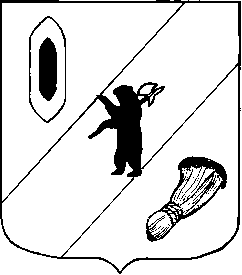 АДМИНИСТРАЦИЯ  ГАВРИЛОВ-ЯМСКОГОМУНИЦИПАЛЬНОГО  РАЙОНАПОСТАНОВЛЕНИЕ18.06.2012   № 870Об условиях приватизациимуниципального имуществаРуководствуясь Федеральным законом  от 21.12.2001 г. № 178-ФЗ «О приватизации государственного и муниципального имущества», решением Собрания представителей Гаврилов-Ямского муниципального района от 25.01.2007 № 224 «Об утверждении Порядка приватизации муниципального имущества Гаврилов-Ямского муниципального района», решением Собрания представителей Гаврилов-Ямского муниципального района от 24.05.2012 № 4 «О внесении дополнений в прогнозный плана (программу) приватизации муниципального имущества Гаврилов-Ямского муниципального района на 2012 год», отчетом об оценке № 12339-О ЗАО «Ярославский центр недвижимости», статьями 27 и 38  Устава Гаврилов-Ямского муниципального района,АДМИНИСТРАЦИЯ МУНИЦИПАЛЬНОГО РАЙОНА ПОСТАНОВЛЯЕТ:Приватизировать путем продажи на аукционе с открытой формой подачи предложений о цене единым лотом нежилые помещения (1 этаж с № 1 по №7,21; 2 этаж - с №8 по №20), общей площадью 448,8 кв.м, с долей 449/541 в праве собственности на земельный участок, категория земель: земли населенных пунктов, разрешенное использование: для эксплуатации административного  здания, общей площадью 611 кв.м, расположенные по адресу объекта: Ярославская область, Гаврилов-Ямский район, г. Гаврилов-Ям, ул. З. Зубрицкой, д. 12а. Установить:- начальную цену продажи нежилого здания с долей в праве собственности на земельный участок в сумме 4 500 000    (Четыре миллиона пятьсот тысяч) рублей, в т.ч. НДС; - шаг аукциона – 90 000 (Девяносто тысяч) рублей, в т.ч. НДС. Назначить продавцом муниципального имущества Управление по имущественным и земельным отношениям Администрации Гаврилов-Ямского муниципального района. Контроль за исполнением постановления возложить на первого заместителя Главы Администрации Гаврилов-Ямского муниципального района Серебрякова В.И.Постановление вступает в силу с момента подписания.Опубликовать настоящее постановление в районной массовой газете «Гаврилов-Ямский вестник» и на официальном сайте Администрации Гаврилов-Ямского муниципального района в сети Интернет.Глава Администрации муниципального района							Н.И.Бирук